КГУ «Тобольская средняя школа №116»Тарановского района Костанайская областьКонспект урока по биологии
в 10 классе
«Строение и химический состав клетки»подготовилаучитель биологииКузнецова Елена Сергеевнапосёлок Тобол2014гКузнецова Елена Сергеевнаучитель биологииКГУ «Тобольская средняя школа №116»посёлок ТоболКостанайской областиДанный урок разработан для учеников 10 класса. Он включает в себя повторение и обобщение изученного материала по цитологии. Обязательным условием проведения урока является наличие интерактивного оборудования или проектора.Урок «Строение и химический состав клетки».Задачи: Образовательная: повторить, обобщить и систематизировать знания учащихся по теме.Развивающая: продолжить развитие умений анализировать, выделять главное ,обобщать и систематизировать материал; развивать логику и критическое мышление; Воспитательная: развивать информационно-коммуникативную компетенцию учащихся;Методическая: показать применение элементов  технологии РКМЧП на уроках биологии.Оборудование: мультимедийное обеспечение: компьютерная презентация урока.Технология: адаптивного обучения в зоне ближайшего  развития.Тип урока: урок комплексного применения знаний.Средства обучения: учебник «Биология» 10 класс тетрадь раздаточный материал «Клетка» рабочий лист ученика.Методы: СловесныйНаглядныйИнтерактивныйМежпредметные связи: ботаника, зоология, анатомия, химия, экология.Формирование знаний, умений и навыков:
Уметь: 
-делать выводы из проделанной работы;
-правильно пользоваться биологической терминологией;
-анализировать иллюстративный материал;
-обобщать;
-грамотно аргументировать свои выводы;
-работать в парах, индивидуально.
Знать:
- знать общее строение клетки, отдельных органоидов;
- различать прокариотические и эукариотические клетки;
-выявлять сходства и отличия растительных, животных и клеток грибов;
-Уметь:
-работать с раздаточным индивидуальным материалом;
-оценивать свои знания и знания других учащихся;ХОД УРОКАI. Организационный момент. Постановка темы, цели и задач урока.2.Стадия вызова: «Вводный вопрос»Его еще называют вопросом высокого уровня, требующих усилий при ответе, лучше всего помогают настроить ученика на активную работу в течение всего занятия.1.Оптический прибор, позволяющий увидеть увеличительное изображение мелких предметов. (Микроскоп)
2. Внутреннее вязкое полужидкое содержимое клетки. (Цитоплазма)
3. Органоид, служащий местом сборки белков. (Рибосома)
4. Вирус бактерий. (Бактериофаг)
5. Процесс поглощения клеткой крупных молекул органических веществ. (Фагоцитоз)
6. Пластиды зеленого цвета. (Хлоропласты)
7. Органоид, принимающий участие в делении клетки содержащий в своем составе центриоли. (Клеточный центр)
8. Бесцветные пластиды шарообразной формы. (Лейкопласты)
9. Этот органоид защищает содержимое клетки от воздействий внешней среды. (Плазматическая мембрана)
10. Органоид клетки, где хранится наследственная информация. (Ядро)
11. Органоид растительной клетки, представляющий собой прозрачные пузырьки, заполненные клеточным соком. (Вакуоль)
12. Самое распространенное вещества клетки. (Вода)
13. Неорганическое вещество клетки, составляющее в ней до 30 %всей необходимой энергии. (Жиры)
14. Этот органоид защищает содержимое клетки от воздействий внешней среды. (Плазматическая мембрана) 
15. Плотный слой из целлюлозы на внешней стороне плазматической мембраны у растительных клеток. (Оболочка)
16. Органоид, служащий местом сборки белков. (Рибосома)
17. Органоид, в котором образуется и накапливается энергия. (Митохондрия)
18. Составная часть ядра; их может быть несколько. (Ядрышко)
19. Неклеточная форма жизни. (Вирус)
20. Процесс захвата и поглощения клеткой жидкости с растворенными в ней веществами. (Пиноцитоз)3. Стадия изложения. «Историческая справка»: Задание: даны портреты учёных принимавших активное участие в изучении клетки. Назвать учёных и объяснить кратко их заслугу в цитологии и биологии.Роберт ГукАнтони ЛевенгукТеодор Шванн и Марчелло Мальпиги4.Стадия осмысления.  «Схемы химический состав клетки».Задание: закончить схему5. Стадия повторения. «Текст с ошибками»Задание: найдите ошибки в тексте.1.Молекула воды называется –диполь. 2.угол между атомами водорода равен 106   28   (105   28 ).3.По отношению к воде вещества делятся на гидрофобные и гидрофильные.4.вода обладает теплоёмкостью. Теплопроводностью и расширением при замерзании.5.Прозрачность водя является главным свойством для размножения. (фотосинтеза)6 Примером силы  поверхностного натяжения являются восходящие и нисходящие токи  растений.7.70% воды в организме свободная а 30 % связанная с белками и углеводами. (95% свободная и 5% связанная)8.Примером не сжимаемости воды может служить состав околоплодных вод.  6. Стадия закрепления. «Третий лишний»Задание: исключить лишнее.Глюкоза – фруктоза –целлюлозаКрахмал – сахароза – гликогенЛактоза –хитин – гликогенРибоза – дизоксирибоза – сахарозаГлюкоза – сахароза – лактоза7. Стадия анализа « Функции»Задание распределите функции между липидами и белками.Липиды:       1     3   4    5                                                 Белки:2 3 5 6 7 8 91.строительная2.двигательная3.энергетическая4.питательная5 защитная6. транспортная7.сигнальная8.токсическая9. каталитическая7. Стадии решения «Задачи»Задание решите задачу:На фрагменте одной цепи ДНК, нуклеотиды расположены в последовательности А-А-Г-Т-Ц-Г-Ц-Т-А-Т-Т- А-Т-Ц-Ц-Ц-Г-А-Ц-Т-Ц Задание: 1. Изобразите схему структуры двухцепочечной ДНК;2. объясните каким свойством ДНК, вы при этом руководствовались;3. какова длина данного фрагмента ДНК;4.сколько содержится  нуклеотидов в % в данной цепи ДНК? 8.Стадия фронтального опроса.Задание: ответить на вопросы Назовите общие признаки клетки?Что такое органоид? Какие виды органоидов вы знаете?9.Стадия обобщения «Строение клетки»1.Задание: тест-суждение.1.Цитоплазма является внутренним скелетом клетки. +2.ЭПС бывает двух видов: гладкая и шероховатая. +3. Ядро место синтеза белка из аминокислот. –4.Ядро состоит из ядерной оболочки, нуклеоплазмы и ядрышка. +5. Рибосома состоит из трёх субъединиц . –6. Из пузырьков Комплекса Гольджи формируются лизосомы. +7. На кристах митохондриях располагаются белки.-8. Лизосомы расщепляют белки, нуклеиновые кислоты, липиды, отмёршие органоиды клетки. +9. Пластиды имеются только у растительной клетки. +10. Вакуоли в клетки встречаются пищеварительные или сократительные. +11. Включения это постоянные компоненты клеток.-12. Цитоскилет имеется только в эукариотической клетки.+13. Клеточный центр принимает участие в размножении клетки. +14. Лейкопласты пластиды зелёного цвета.-15. Клеточная стенка сохраняет форму ядра. +10.  Стадия сравнения « Растительная и животная клетка»Задание: сравнить сходство и различие растительной и животной клетки. Признаки записать в таблицу.Растительная клетка:                                                          Есть пластиды;Автотрофный тип питания;Синтез АТФ происходит в хлоропластах и митохондриях;Имеется целлюлозная клеточная стенка;Крупные вакуоли;Клеточный центр только у низших.Животная клетка:Пластиды отсутствуют;Гетеротрофный тип питания;Синтез АТФ происходит в митохондриях;Целлюлозная клеточная стенка отсутствует;Вакуоли мелкие;Клеточный центр есть у всех клеток.                         2.Отметить + - какие органоиды у какой клетки есть.11. Стадия творчества. «Немой ответ».Задание: перед вами конверт с органоидами клетки и форма клетки, я читаю об органоиде, приклеиваете на форму клетки то органоид о котором идёт речь и ставите на нём цифру под которой о нём объясняется.1.Сферические гранулы,  состоящие из двух субъединиц, ответственные за синтез белка. (рибосомы).2.Является мозгом клетки. (ядро)3. Санитары клетки, образуются из ЭПС или Комплекса Гольджи. (лизосомы)4.Разветвлённая система каналов, пузырьков, цистерн, пронизывает всю цитоплазму клетки. (ЭПС)5.В них происходит упаковка веществ в зёрна и капельки. (К. Гольджи)6.В них происходит окисление веществ с участием кислорода, являются энергетическими станциями. (митохондрии).7.Они образуются из расширений ЭПС и пузырьков К. Гольджи. (вакуоли)8. Встречаются только у растений, придают окраску растениям. ( Пластиды)9.Состоит из двух цилиндров расположенные под прямым углом друг к другу. (Клеточный центр)10.Бывают трофические, секреторные , непостоянные компоненты клетки. (включения).12. Стадия мышления:  Кроссворд “Клетка”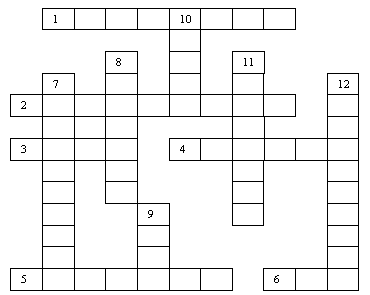  13. Итоги урока. Задание: каждый ученик ставит сам себе оценку  которую он считает  заработал за урок.Загляните на часок
В нашу клетку-теремок,
В цитоплазме там и тут
Органоиды живут.
Там такое происходит -
Цитоплазма кругом ходит,
Помогает то движенье
В клетке чудным превращеньям.
Их не видел Левенгук,
Удивился б Роберт Гук.
В клетку пища поступает
Очень даже непростая,
Днем и ночью круглый год
Поступает кислород.
Должен пищу он окислить,
А из клетки – углекислый.
Часть веществ построит клетку,
(Так растет листок иль ветка)
Часть – отложится в запас,
Что не нужно в тот же час
Удаляется из клетки.
Коли пища поступает,
Клетка быстро подрастает.
Наступает миг деленья,
Это не одно мгновенье.
Длится рост и размножение
Столько, сколь живет растение.
И название “растение”
Получило объяснение.
Мы вам сказку рассказали.
Что о клетке вы узнали?Список используемой литературы:«Биология в таблицах и схемах». СПб, ООО «Полиграфуслуги», 2006гЗаяц Р.Г., Рачковская И.В. «Пособие по биологии для абитуриентов», Минск, 1997гЯковлев Г.П. Аверьянов Л.В. «Ботаника для учителя», часть1,  Москва, 1996г.Органоиды клеткиСтроение органоидовФункцияПрисутствие органоидов в клеткахПрисутствие органоидов в клеткахОрганоиды клеткиСтроение органоидовФункциярастенийживотныхХлоропластПредставляет собой разновидность пластид.Окрашивает растения в зеленый цвет, в нем происходит фотосинтез+–Лейкопластоболочка состоит из двух элементарных мембран, внутренняя из них, врастая в строму, образует немногочисленные тилакоиды.Окрашивает растения в желтый цвет, синтезирует и накапливает крахмал.+–Хромопластпластид с жёлтой, оранжевой и красной окраской, окраска обусловлена пигментами – каротиноидамиБесцветное окрашивание растения +–ВакуольЗанимает до 90 % объема зрелой клетки, заполнена клеточным сокомФункция питания+–МикротрубочкиСостоят из белка тубулина, расположены около плазматической мембраныУчаствуют в отложении целлюлозы на клеточных стенках, участвуют в перемещении в цитоплазме различных органоидов. При делении клетки микротрубочки составляют основу структуры веретена деления ++Плазматическая мембрана Состоит из билипидного слоя, пронизанного белками, погруженными на различную глубину.Барьер, транспорт веществ, сообщение клеток между собой ++Гладкий ЭПРСистема плоских и ветвящихся трубочек. Осуществляет синтез и выделение липидов ++Шероховатый ЭПРНазвание получил из–за множества рибосом, находящихся на его поверхностиСинтез белков, их накопление и преобразование для выделения из клетки наружу++Ядро Окружено двойной ядерной мембраной, имеющей поры. Наружная ядерная мембрана образует непрерывную структуру с мембраной ЭПР. Содержит одно или несколько ядрышек. Носитель наследственной информации, центр регуляции активности клетки.++Клеточная стенкаСостоит из длинных молекул целлюлозы, собранных в пучки, называемые микрофибриллами.Внешний каркас, или защитную оболочку, обеспечивает тургор растительных клеток ++Плазмодесмы Мельчайшие цитоплазматические каналы, которые пронизывают клеточные стенки.Объединяют протопласты соседних клеток+–Митохондрии Содержат ферменты для синтеза АТФ. Внутренняя мембрана митохондрий образует многочисленные складки.Аккумулятор энергии, осуществляет аэробное дыхание. ++Аппарат Гольджи Состоит из стопки плоских мешочков, называемых цистернамиСинтезирует полисахариды ++ЛизосомыПузырьки, содержащие концентрированные гидролитические ферменты, которые становятся активными в кислой средеУчаствуют в растворении веществ, попавших в клетку ++Рибосомы Состоит из двух неравных субъединиц – большой и малой, на которые может диссоциировать.Место биосинтеза белка ++Эндоцитозный пузырек Содержит слишком большие молекулыСодержит слишком большие молекулы, которые не могут проникнуть через мембрану способами диффузии или активного транспорта –+Цитоплазма Состоит из воды с большим количеством растворенных в ней веществ, содержащих глюкозу, белки и ионы.В ней расположены другие органоиды клетки ++МикрофиламентыВолокна из белка актина, обычно располагаются пучками вблизи от поверхности клеток.Играют важную роль в подвижности клеток –+Центриоли Могут входить в состав митотического аппарата клетки. В диплоидной клетке содержится две пары центриолей.Участвуют в процессе деления клетки у животных –+По вертикали: 7. Составная часть клетки 
8. Часть микроскопа улавливающая свет 
9. Часть клетки в которой находятся хромосомы 
10.Часть микроскопа, с помощью которой регулируют расстояние до препарата
11. Наружная часть клетки
12. Полость между клеткамиПо горизонтали: 1. Бесцветные тельца клетки
2. Увеличительный прибор
3. Углубление в оболочке клетки
4. Часть микроскопа, куда помещают препарат
5. Полость в клетке, заполненная клеточным соком
6. Фамилия ученого, впервые обнаружившего клеткиОЦЕНКА УЧЕНИКАОЦЕНКА УЧИТЕЛЯОЦЕНКА ЗА ТВОРЧЕСКОЕ ЗАДАНИЕ